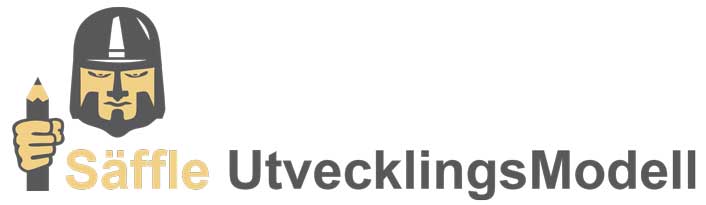 Certifieringsrapport Mall åk 6-vuxnaCertifieringsrapport skickas till e.miske@sumab.se


Försättsblad till LOGOS certifieringsrapport 

Namn: ………………………………………………………………................

Adress: ………………………………………………………………................

Telefon/mobil: ………………………………………………………………................

e-post: ………………………………………………………………................

 

Jag deltog i LOGOS-kurs i (kursort).........................................(datum).............................


Bifogas: Elevens test  ....    Indikatorschema  ...

Bedömning av en certifieringsrapport ingår i kursavgiften. Om din certifieringsrapport inte blir godkänd och vi måste bedöma den mer än en gång till kostar det 300 sek exkl moms. 

Vi kommer inte att kommentera godkända rapporter utan endast skicka certifikat. Om du vill ha kommentarer till din godkända certifieringsrapport så gör vi det men debiterar då din arbetsgivare en kostnad på 300 sek exkl. moms, ange faktureringsadress.

CERTIFIERINGSRAPPORT

Allmän information och tolkningsförklaringar

LOGOS är ett standardiserat, diagnostiskt test vilket används i syfte att identifiera personer med allmänna eller specifika läs- och skrivsvårigheter/dyslexi. Testet mäter läsförståelse, läsflyt, hörförståelse, begreppsförståelse, avkodningsförmåga och olika delprocesser bakom avkodningsprocessen. Testet kartlägger detaljerat lässvårigheterna samt ger anvisningar och konkreta pedagogiska förslag till hur lärarna ska rikta sina insatser för att hjälpa eleverna på bästa möjliga sätt. Resultatet av dessa riktade insatser mäts vid ett nytt testtillfälle och synliggörs därefter i ett effektdiagram. 

I tolkningen av testresultaten anges percentilvärden som mått på rangordningen av prestationen. Med detta menas att den elev som presterar ett resultat med percentil 20 på ett deltest, där presterar 80 procent av andra personer i samma åldersgrupp bättre. Vid bedömning av resultatet är värden under percentil 30 att anse som måttliga svårigheter och värden under percentil 15 som allvarliga. Dessa kriterier är emellertid att betrakta som subjektiva utvalda punkter på en kontinuerlig skala och resultaten måste tolkas utifrån en helhetsbedömning av eleven.

Reaktionstiden på deltesten anges som R1 där testet mäter hur lång tid (i sekunder) eleven använder från det att stimulus har presenterats till dess att svaret börjar anges. R2 mäter den tid som eleven använder från det att stimulus har presenterats till dess att svaret är färdig angivet. Skillnaden, R2 – R1, är den tid som eleven använder för att genomföra hela uppgiften. Effektivitetsvärdet anges vid de deltest som kartlägger både antal korrekta ord och reaktionstiden.

Personuppgifter

Elev: 

Klass:

Uppgiftsdel: 

Testnorm: 

Testdatum:

Testledare: 

Bakgrund till utredningen 

a) Information från skolan

b )Information från elev och föräldrar

Presentation och tolkning av testresultaten i LOGOS 

Deltest 1 Läsflyt och läsförståelse

Elevens uppgift är att högläsa 5 texter som presenteras på skärmen. Läsflytet mäts i antalet korrekt lästa ord/minut.

Percentilvärde korrekt: 

Percentilvärde lästid:

Percentilvärde läsflyt:

Percentilvärde läsförståelse:                     



Deltest 2 Hörförståelse                

Eleven får fem texter upplästa för sig och ska efter varje textavsnitt svara på tre frågor

Percentilvärde hörförståelse:



Deltest 3 Ordidentifiering

Elevens uppgift är att så snabbt och korrekt som möjligt läsa de ord som under 5 sekunder vardera presenteras på skärmen.

Percentilvärde korrekt: 

Percentilvärde R2:

Percentilvärde effektivitet:



Deltest 4 Fonologisk läsning 

Elevens uppgift är att så snabbt och korrekt som möjligt läsa de nonsensord som under 5 sekunder presenteras på skärmen.

Percentilvärde korrekt: 

Percentilvärde R2:

Percentilvärde effektivitet:

  

Deltest 5 Ortografisk läsning

Elevens uppgift är att så snabbt och korrekt som möjligt läsa de ord som under 200 ms presenteras på skärmen.

Percentilvärde korrekt: 

Percentilvärde R2:

Percentilvärde effektivitet:

 

Deltest 6 Fonemisk medvetenhet

Elevens uppgift är att komma på vilket ord man får när ett bestämt ljud/fonem tas bort.

Percentilvärde korrekt:

Percentilvärde R1:

Percentilvärde effektivitet:

 

Deltest 7 Fonologiskt korttidsminne

Eleven får höra ett antal siffror som ska återges i korrekt ordningsföljd. Antalet siffror ökar gradvis.

Percentilvärde korrekt:        

 

Deltest 8 Arbetsminne

Elevens uppgift är att återge de upplästa orden i motsatt ordningsföljd

Percentilvärde korrekt:

.

Deltest 9 Att skilja mellan ord och homofona nonsensord

Elevens uppgift är skilja mellan två ord som båda uttalas lika men där bara det ena är korrekt stavat.

Percentilvärde korrekt:

Percentilvärde R1:

Percentilvärde effektivitet:

 

Deltest 10 Snabb benämning av siffror

Elevens uppgift är att så snabbt som möjligt namnge olika siffror som presenteras i rader på skärmen. Testet mäter elevens förmåga att snabbt återkalla fonologiska representationer från långtidsminnet.

Percentilvärde lästid:

 

Deltest 11 Visuellt korttidsminne

Elevens uppgift är att återge bokstäver som presenteras under 200 ms i rätt ordningsföljd.

Percentilvärde korrekt:

 

Deltest 12 Begreppsförståelse

Elevens uppgift är att förklara ords betydelse i syfte att mäta begreppsförståelsen 


Percentilvärde korrekt:

 

Deltest 13 Muntlig reaktionstid

Elevens uppgift är att så snabbt som möjligt ange om det är en eller två prickar på en tärning i syfte att mäta elevens förmåga att återkalla fonologisk information från långtidsminnet.

Percentilvärde R1:

 

Deltest 14 Manuell reaktionstid

Elevens uppgift är att markera åt vilket håll en pil pekar.

Percentilvärde R1:

 

Deltest 15 Diktamen

Elevens uppgift är att skriva de ord som testledaren dikterar

Percentilvärde korrekt:

 

Sammanfattande bedömning av elevens läsfärdighet

 

Förslag till pedagogiska åtgärder

 

Allmänna åtgärder och organisering av undervisningen

 

Behov av ytterligare utredningar